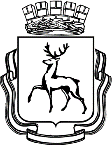 АДМИНИСТРАЦИЯ ГОРОДА НИЖНЕГО НОВГОРОДАПОСТАНОВЛЕНИЕВ соответствии со статьей 179 Бюджетного кодекса Российской Федерации, постановлением администрации города Нижнего Новгорода от 08.04.2014 № 1228 «Об утверждении Порядка разработки, реализации и оценки эффективности муниципальных программ города Нижнего Новгорода и Методических рекомендаций по разработке и реализации муниципальных программ города Нижнего Новгорода», на основании статей 43, 52 Устава города Нижнего Новгорода администрация города Нижнего Новгорода постановляет:1. Внести в Муниципальную программу «Градостроительное планирование развития территории города Нижнего Новгорода» на 2023-2028 годы, утвержденную постановлением администрации города Нижнего Новгорода от 22.12.2022       № 7039 «Об утверждении муниципальной программы «Градостроительное планирование развития территории города Нижнего Новгорода» на 2023 - 2028 годы» следующие изменения: 1.1. Строку «Объемы бюджетных ассигнований Программы за счет средств бюджета города Нижнего Новгорода» раздела 1 «Паспорт Программы» изложить в следующей редакции:  «».1.2. Таблицу 4 раздела 2.7 Программы изложить в редакции согласно приложению № 1 к настоящему постановлению.1.3. Раздел 5 Программы изложить в редакции согласно приложению № 2 к настоящему постановлению.2. Управлению информационной политики администрации города Нижнего Новгорода обеспечить опубликование постановления в официальном печатном средстве массовой информации – газете «День города. Нижний Новгород».3. Юридическому департаменту администрации города Нижнего Новгорода (Витушкина Т.А.) обеспечить размещение настоящего постановления на официальном сайте администрации города Нижнего Новгорода в информационно-телекоммуникационной сети «Интернет».4. Контроль за исполнением настоящего постановления возложить на первого заместителя главы администрации города Нижнего Новгорода Сивохина Д.Г.Глава города                                                                                             Ю.В.Шалабаев А.Н.Коновницына467 10 36ПРИЛОЖЕНИЕ № 1к постановлению администрациигородаот ________  № _____Таблица 4Ресурсное обеспечение реализации Программы за счет средств бюджета города Нижнего НовгородаПРИЛОЖЕНИЕ № 2к постановлению администрациигородаот ________  № _____5. План реализации Программы на 2023 год№ ┌┐Объемы бюджетных ассигнований Программы за счет средств бюджета города Нижнего Новгородаруб. коп.руб. коп.руб. коп.руб. коп.руб. коп.руб. коп.руб. коп.руб. коп.Объемы бюджетных ассигнований Программы за счет средств бюджета города Нижнего Новгорода202320242025202620272028ВсегоОбъемы бюджетных ассигнований Программы за счет средств бюджета города Нижнего НовгородаВсего, в том числе:289 666 582,62297 619 000,00298 075 056,00271 215 171,69281 447 113,03292 088 332,031 730 111 255,37Объемы бюджетных ассигнований Программы за счет средств бюджета города Нижнего НовгородаДГРиА112 161 900,00116 750 000,00116 750 000,00106 242 500,00109 745 000,00114 415 000,00676 064 400,00Объемы бюджетных ассигнований Программы за счет средств бюджета города Нижнего НовгородаМКУ «ГЦГиА»177 504 682,62180 869 000,00181 325 056,00164 972 671,69171 702 113,03177 673 332,031 054 046 855,37Объемы бюджетных ассигнований Программы за счет средств бюджета города Нижнего НовгородаОбъемы финансирования Программы подлежат ежегодной корректировке в соответствии с решением городской Думы города Нижнего Новгорода о бюджете на текущий финансовый год.Объемы финансирования Программы подлежат ежегодной корректировке в соответствии с решением городской Думы города Нижнего Новгорода о бюджете на текущий финансовый год.Объемы финансирования Программы подлежат ежегодной корректировке в соответствии с решением городской Думы города Нижнего Новгорода о бюджете на текущий финансовый год.Объемы финансирования Программы подлежат ежегодной корректировке в соответствии с решением городской Думы города Нижнего Новгорода о бюджете на текущий финансовый год.Объемы финансирования Программы подлежат ежегодной корректировке в соответствии с решением городской Думы города Нижнего Новгорода о бюджете на текущий финансовый год.Объемы финансирования Программы подлежат ежегодной корректировке в соответствии с решением городской Думы города Нижнего Новгорода о бюджете на текущий финансовый год.Объемы финансирования Программы подлежат ежегодной корректировке в соответствии с решением городской Думы города Нижнего Новгорода о бюджете на текущий финансовый год.Объемы финансирования Программы подлежат ежегодной корректировке в соответствии с решением городской Думы города Нижнего Новгорода о бюджете на текущий финансовый год.№ п/пКод основного мероприятия целевой статьи расходовНаименование муниципальной программы, основного мероприятияОтветственный исполнитель, соисполнителиРасходы, руб. Расходы, руб. Расходы, руб. Расходы, руб. Расходы, руб. Расходы, руб. № п/пКод основного мероприятия целевой статьи расходовНаименование муниципальной программы, основного мероприятияОтветственный исполнитель, соисполнители20232024202520262027202812345678910Муниципальная программа«Градостроительное планирование развития территории города Нижнего Новгорода» на 2023-2028 годыМуниципальная программа«Градостроительное планирование развития территории города Нижнего Новгорода» на 2023-2028 годыМуниципальная программа«Градостроительное планирование развития территории города Нижнего Новгорода» на 2023-2028 годыВсего, в том числе289 666 582,62297 619 000,00298 075 056,00271 215 171,69281 447 113,03292 088 332,03Муниципальная программа«Градостроительное планирование развития территории города Нижнего Новгорода» на 2023-2028 годыМуниципальная программа«Градостроительное планирование развития территории города Нижнего Новгорода» на 2023-2028 годыМуниципальная программа«Градостроительное планирование развития территории города Нижнего Новгорода» на 2023-2028 годыДГРиА112 161 900,00116 750 000,00116 750 000,00106 242 500,00109 745 000,00114 415 000,00Муниципальная программа«Градостроительное планирование развития территории города Нижнего Новгорода» на 2023-2028 годыМуниципальная программа«Градостроительное планирование развития территории города Нижнего Новгорода» на 2023-2028 годыМуниципальная программа«Градостроительное планирование развития территории города Нижнего Новгорода» на 2023-2028 годыМКУ «ГЦГиА»177 504 682,62180 869 000,00181 325 056,00164 972 671,69171 702 113,03177 673 332,031.14П0100000Разработка градостроительной документации, обеспечивающей устойчивое развитие территории города Нижнего Новгорода Всего, в том числе3 300 000,0010 800 000,0010 800 000,009 828 000,0010 152 000,0010 584 000,001.14П0100000Разработка градостроительной документации, обеспечивающей устойчивое развитие территории города Нижнего Новгорода ДГРиА3 300 000,0010 800 000,0010 800 000,009 828 000,00 10 152 000,00 10 584 000,00 2.14П0200000Основное мероприятие. Обеспечение деятельности МБУ «Нижегородгражданпроект»Всего, в том числе108 861 900,00105 950 000,00105 950 000,0096 414 500,0099 593 000,00103 831 000,002.14П0200000Основное мероприятие. Обеспечение деятельности МБУ «Нижегородгражданпроект»ДГРиА108 861 900,00105 950 000,00105 950 000,0096 414 500,0099 593 000,00103 831 000,003.14П0300000Обеспечение деятельности МКУ «Городской центр градостроительства и архитектуры»Всего, в том числе87 121 682,6290 486 000,0090 942 056,0082 757 270,0085 485 530,0089 123 215,003.14П0300000Обеспечение деятельности МКУ «Городской центр градостроительства и архитектуры»МКУ «ГЦГиА» (ДГРиА)87 121 682,6290 486 000,0090 942 056,0082 757 270,0085 485 530,0089 123 215,004.14П0400000Развитие и контроль наружной рекламы, размещение социально значимой информации, праздничное оформление территории города Нижнего НовгородаВсего, в том числе90 383 000,00 90 383 000,0090 383 000,00 82 215 401,6986 216 583,0388 550 117,034.14П0400000Развитие и контроль наружной рекламы, размещение социально значимой информации, праздничное оформление территории города Нижнего НовгородаМКУ «ГЦГиА» 90 383 000,00 90 383 000,00 90 383 000,00 82 215 401,6986 216 583,0388 550 117,03№п/пКод основного мероприятия целевой статьи расходовКод основного мероприятия целевой статьи расходовНаименование подпрограммы, задачи, основного мероприятия, мероприятияОтветственный за выполнение мероприятия СрокСрокСрокСрокСрокПоказатели непосредственного результата реализации мероприятия (далее-ПНР)Показатели непосредственного результата реализации мероприятия (далее-ПНР)Показатели непосредственного результата реализации мероприятия (далее-ПНР)Показатели непосредственного результата реализации мероприятия (далее-ПНР)Показатели непосредственного результата реализации мероприятия (далее-ПНР)Показатели непосредственного результата реализации мероприятия (далее-ПНР)Объемы финансового обеспечения, руб.Объемы финансового обеспечения, руб.Объемы финансового обеспечения, руб.Объемы финансового обеспечения, руб.№п/пКод основного мероприятия целевой статьи расходовКод основного мероприятия целевой статьи расходовНаименование подпрограммы, задачи, основного мероприятия, мероприятияОтветственный за выполнение мероприятия начала реализацииначала реализацииокончания реализацииокончания реализацииокончания реализацииНаименование ПНРНаименование ПНРЕд. изм.ЗначениеЗначениеСобственные городские средстваСобственные городские средстваСредства областного бюджетаСредства федерального бюджетаПрочие источники   1  223455666778991010111213Всего по муниципальной программе «Градостроительное планирование развития территории города Нижнего Новгорода»Всего по муниципальной программе «Градостроительное планирование развития территории города Нижнего Новгорода»Всего по муниципальной программе «Градостроительное планирование развития территории города Нижнего Новгорода»Всего по муниципальной программе «Градостроительное планирование развития территории города Нижнего Новгорода»Всего по муниципальной программе «Градостроительное планирование развития территории города Нижнего Новгорода»Всего по муниципальной программе «Градостроительное планирование развития территории города Нижнего Новгорода»Всего по муниципальной программе «Градостроительное планирование развития территории города Нижнего Новгорода»Всего по муниципальной программе «Градостроительное планирование развития территории города Нижнего Новгорода»Всего по муниципальной программе «Градостроительное планирование развития территории города Нижнего Новгорода»Всего по муниципальной программе «Градостроительное планирование развития территории города Нижнего Новгорода»Всего по муниципальной программе «Градостроительное планирование развития территории города Нижнего Новгорода»Всего по муниципальной программе «Градостроительное планирование развития территории города Нижнего Новгорода»Всего по муниципальной программе «Градостроительное планирование развития территории города Нижнего Новгорода»Всего по муниципальной программе «Градостроительное планирование развития территории города Нижнего Новгорода»Всего по муниципальной программе «Градостроительное планирование развития территории города Нижнего Новгорода»Всего по муниципальной программе «Градостроительное планирование развития территории города Нижнего Новгорода»289 666 582,620,000,000,00Задача 1. Обеспечение эффективного управления городскими территориямиЗадача 1. Обеспечение эффективного управления городскими территориямиЗадача 1. Обеспечение эффективного управления городскими территориямиЗадача 1. Обеспечение эффективного управления городскими территориямиЗадача 1. Обеспечение эффективного управления городскими территориямиЗадача 1. Обеспечение эффективного управления городскими территориямиЗадача 1. Обеспечение эффективного управления городскими территориямиЗадача 1. Обеспечение эффективного управления городскими территориямиЗадача 1. Обеспечение эффективного управления городскими территориямиЗадача 1. Обеспечение эффективного управления городскими территориямиЗадача 1. Обеспечение эффективного управления городскими территориямиЗадача 1. Обеспечение эффективного управления городскими территориямиЗадача 1. Обеспечение эффективного управления городскими территориямиЗадача 1. Обеспечение эффективного управления городскими территориямиЗадача 1. Обеспечение эффективного управления городскими территориямиЗадача 1. Обеспечение эффективного управления городскими территориямиЗадача 1. Обеспечение эффективного управления городскими территориямиЗадача 1. Обеспечение эффективного управления городскими территориямиЗадача 1. Обеспечение эффективного управления городскими территориямиЗадача 1. Обеспечение эффективного управления городскими территориями1.14П010000014П0100000Основное мероприятие. Разработка градостроительной документации, обеспечивающей устойчивое развитие территории города Нижнего НовгородаОсновное мероприятие. Разработка градостроительной документации, обеспечивающей устойчивое развитие территории города Нижнего НовгородаОсновное мероприятие. Разработка градостроительной документации, обеспечивающей устойчивое развитие территории города Нижнего НовгородаОсновное мероприятие. Разработка градостроительной документации, обеспечивающей устойчивое развитие территории города Нижнего НовгородаОсновное мероприятие. Разработка градостроительной документации, обеспечивающей устойчивое развитие территории города Нижнего НовгородаОсновное мероприятие. Разработка градостроительной документации, обеспечивающей устойчивое развитие территории города Нижнего НовгородаОсновное мероприятие. Разработка градостроительной документации, обеспечивающей устойчивое развитие территории города Нижнего НовгородаОсновное мероприятие. Разработка градостроительной документации, обеспечивающей устойчивое развитие территории города Нижнего НовгородаОсновное мероприятие. Разработка градостроительной документации, обеспечивающей устойчивое развитие территории города Нижнего НовгородаОсновное мероприятие. Разработка градостроительной документации, обеспечивающей устойчивое развитие территории города Нижнего НовгородаОсновное мероприятие. Разработка градостроительной документации, обеспечивающей устойчивое развитие территории города Нижнего НовгородаОсновное мероприятие. Разработка градостроительной документации, обеспечивающей устойчивое развитие территории города Нижнего НовгородаОсновное мероприятие. Разработка градостроительной документации, обеспечивающей устойчивое развитие территории города Нижнего Новгорода3 300 000,000,000,000,001.1.Выполнение топографо-геодезических работ, работ по разработке схем планировочной организации земельного участка, проектов планировки территории.Выполнение топографо-геодезических работ, работ по разработке схем планировочной организации земельного участка, проектов планировки территории.Выполнение топографо-геодезических работ, работ по разработке схем планировочной организации земельного участка, проектов планировки территории.Департамент градостроительного развития и архитектуры администрации города Нижнего Новгорода.09.01.202309.01.202309.01.202329.12.202329.12.2023Технический отчет Технический отчет ед.11855 555,56855 555,560,000,000,001.2.Формирование и утверждение архитектурно-художественных концепций улиц.Формирование и утверждение архитектурно-художественных концепций улиц.Формирование и утверждение архитектурно-художественных концепций улиц.Департамент градостроительного развития и архитектуры администрации города Нижнего Новгорода09.01.202309.01.202309.01.202329.12.202329.12.2023Утвержденная концепция Утвержденная концепция шт.660,000,000,000,000,001.3.Разработка мастер-плана развития туристического центра города Нижнего Новгорода.Разработка мастер-плана развития туристического центра города Нижнего Новгорода.Разработка мастер-плана развития туристического центра города Нижнего Новгорода.Департамент градостроительного развития и архитектуры администрации города Нижнего Новгорода09.01.202309.01.202309.01.202314.04.202314.04.2023Мастер-планМастер-планшт.112 444 444,442 444 444,440,000,000,002.14П020000014П0200000Основное мероприятие.  Обеспечение деятельности МБУ «Нижегородгражданпроект»Основное мероприятие.  Обеспечение деятельности МБУ «Нижегородгражданпроект»Основное мероприятие.  Обеспечение деятельности МБУ «Нижегородгражданпроект»Основное мероприятие.  Обеспечение деятельности МБУ «Нижегородгражданпроект»Основное мероприятие.  Обеспечение деятельности МБУ «Нижегородгражданпроект»Основное мероприятие.  Обеспечение деятельности МБУ «Нижегородгражданпроект»Основное мероприятие.  Обеспечение деятельности МБУ «Нижегородгражданпроект»Основное мероприятие.  Обеспечение деятельности МБУ «Нижегородгражданпроект»Основное мероприятие.  Обеспечение деятельности МБУ «Нижегородгражданпроект»Основное мероприятие.  Обеспечение деятельности МБУ «Нижегородгражданпроект»Основное мероприятие.  Обеспечение деятельности МБУ «Нижегородгражданпроект»Основное мероприятие.  Обеспечение деятельности МБУ «Нижегородгражданпроект»Основное мероприятие.  Обеспечение деятельности МБУ «Нижегородгражданпроект»108 861 900,000,000,000,002.1.Подготовка документации по планировке территории Подготовка документации по планировке территории Подготовка документации по планировке территории Департамент градостроительного развития и архитектуры администрации города Нижнего Новгорода09.01.202309.01.202309.01.202329.12.202329.12.2023Количество проектовКоличество проектовшт.202016 680 186,0016 680 186,000,000,000,002.2.Инженерно-геодезические изыскания.Инженерно-геодезические изыскания.Инженерно-геодезические изыскания.Департамент градостроительного развития и архитектуры администрации города Нижнего Новгорода09.01.202309.01.202309.01.202329.12.202329.12.2023Количество отчетовКоличество отчетовшт.10010030 244 373,0030 244 373,000,000,000,002.3.Подготовка схемы расположения участка на кадастровом плане территории. Подготовка схемы расположения участка на кадастровом плане территории. Подготовка схемы расположения участка на кадастровом плане территории. Департамент градостроительного развития и архитектуры администрации города Нижнего Новгорода09.01.202309.01.202309.01.202329.12.202329.12.2023Количество схемКоличество схемшт.67672 155 292,002 155 292,000,000,000,002.4.Подготовка документации по благоустройству территории.Подготовка документации по благоустройству территории.Подготовка документации по благоустройству территории.Департамент градостроительного развития и архитектуры администрации города Нижнего Новгорода09.01.202309.01.202309.01.202329.12.202329.12.2023Количество проектов благоустройстваКоличество проектов благоустройствашт.212134 276 957,0034 276 957,000,000,000,002.5.Кадастровые работы.Кадастровые работы.Кадастровые работы.Департамент градостроительного развития и архитектуры администрации города Нижнего Новгорода09.01.202309.01.202309.01.202329.12.202329.12.2023Количество объектовКоличество объектовшт.1501508 621 166,008 621 166,000,000,000,002.6.Авторский надзор.Авторский надзор.Авторский надзор.Департамент градостроительного развития и архитектуры администрации города Нижнего Новгорода09.01.202309.01.202309.01.202329.12.202329.12.2023Количество объектовКоличество объектовшт.26269 698 312,009 698 312,000,000,000,002.7.Осуществление архитектурно-строительного проектированияОсуществление архитектурно-строительного проектированияОсуществление архитектурно-строительного проектированияДепартамент градостроительного развития и архитектуры администрации города Нижнего Новгорода09.01.202309.01.202309.01.202329.12.202329.12.2023Количество документацийКоличество документацийшт.882 740 614,002 740 614,000,000,000,003.14П030000014П0300000Основное мероприятие. Обеспечение деятельности МКУ «Городской центр градостроительства и архитектуры»Основное мероприятие. Обеспечение деятельности МКУ «Городской центр градостроительства и архитектуры»Основное мероприятие. Обеспечение деятельности МКУ «Городской центр градостроительства и архитектуры»Основное мероприятие. Обеспечение деятельности МКУ «Городской центр градостроительства и архитектуры»Основное мероприятие. Обеспечение деятельности МКУ «Городской центр градостроительства и архитектуры»Основное мероприятие. Обеспечение деятельности МКУ «Городской центр градостроительства и архитектуры»Основное мероприятие. Обеспечение деятельности МКУ «Городской центр градостроительства и архитектуры»Основное мероприятие. Обеспечение деятельности МКУ «Городской центр градостроительства и архитектуры»Основное мероприятие. Обеспечение деятельности МКУ «Городской центр градостроительства и архитектуры»Основное мероприятие. Обеспечение деятельности МКУ «Городской центр градостроительства и архитектуры»Основное мероприятие. Обеспечение деятельности МКУ «Городской центр градостроительства и архитектуры»Основное мероприятие. Обеспечение деятельности МКУ «Городской центр градостроительства и архитектуры»Основное мероприятие. Обеспечение деятельности МКУ «Городской центр градостроительства и архитектуры»87 121 682,620,000,000,003.1.Расходы на обеспечение деятельности учреждения.Расходы на обеспечение деятельности учреждения.Расходы на обеспечение деятельности учреждения.МКУ «Городской центр градостроительства и архитектуры», департамент градостроительного развития и архитектуры администрации города Нижнего Новгорода09.01.202309.01.202309.01.202329.12.202329.12.2023Количество учрежденийКоличество учрежденийед.1187 121 682,6287 121 682,620,000,000,00Задача 2. Сохранение архитектурного облика и декоративно-художественное оформление городаЗадача 2. Сохранение архитектурного облика и декоративно-художественное оформление городаЗадача 2. Сохранение архитектурного облика и декоративно-художественное оформление городаЗадача 2. Сохранение архитектурного облика и декоративно-художественное оформление городаЗадача 2. Сохранение архитектурного облика и декоративно-художественное оформление городаЗадача 2. Сохранение архитектурного облика и декоративно-художественное оформление городаЗадача 2. Сохранение архитектурного облика и декоративно-художественное оформление городаЗадача 2. Сохранение архитектурного облика и декоративно-художественное оформление городаЗадача 2. Сохранение архитектурного облика и декоративно-художественное оформление городаЗадача 2. Сохранение архитектурного облика и декоративно-художественное оформление городаЗадача 2. Сохранение архитектурного облика и декоративно-художественное оформление городаЗадача 2. Сохранение архитектурного облика и декоративно-художественное оформление городаЗадача 2. Сохранение архитектурного облика и декоративно-художественное оформление городаЗадача 2. Сохранение архитектурного облика и декоративно-художественное оформление городаЗадача 2. Сохранение архитектурного облика и декоративно-художественное оформление городаЗадача 2. Сохранение архитектурного облика и декоративно-художественное оформление городаЗадача 2. Сохранение архитектурного облика и декоративно-художественное оформление городаЗадача 2. Сохранение архитектурного облика и декоративно-художественное оформление городаЗадача 2. Сохранение архитектурного облика и декоративно-художественное оформление городаЗадача 2. Сохранение архитектурного облика и декоративно-художественное оформление города4.4.14П0400000Основное мероприятие. Развитие и контроль наружной рекламы, размещение социально значимой информации, праздничное оформление территории города Нижнего НовгородаОсновное мероприятие. Развитие и контроль наружной рекламы, размещение социально значимой информации, праздничное оформление территории города Нижнего НовгородаОсновное мероприятие. Развитие и контроль наружной рекламы, размещение социально значимой информации, праздничное оформление территории города Нижнего НовгородаОсновное мероприятие. Развитие и контроль наружной рекламы, размещение социально значимой информации, праздничное оформление территории города Нижнего НовгородаОсновное мероприятие. Развитие и контроль наружной рекламы, размещение социально значимой информации, праздничное оформление территории города Нижнего НовгородаОсновное мероприятие. Развитие и контроль наружной рекламы, размещение социально значимой информации, праздничное оформление территории города Нижнего НовгородаОсновное мероприятие. Развитие и контроль наружной рекламы, размещение социально значимой информации, праздничное оформление территории города Нижнего НовгородаОсновное мероприятие. Развитие и контроль наружной рекламы, размещение социально значимой информации, праздничное оформление территории города Нижнего НовгородаОсновное мероприятие. Развитие и контроль наружной рекламы, размещение социально значимой информации, праздничное оформление территории города Нижнего НовгородаОсновное мероприятие. Развитие и контроль наружной рекламы, размещение социально значимой информации, праздничное оформление территории города Нижнего НовгородаОсновное мероприятие. Развитие и контроль наружной рекламы, размещение социально значимой информации, праздничное оформление территории города Нижнего НовгородаОсновное мероприятие. Развитие и контроль наружной рекламы, размещение социально значимой информации, праздничное оформление территории города Нижнего НовгородаОсновное мероприятие. Развитие и контроль наружной рекламы, размещение социально значимой информации, праздничное оформление территории города Нижнего Новгорода90 383 000,000,000,000,004.1.4.1.Оформление города к государственным и городским праздничным мероприятиям. Разработка проектов праздничного оформления городских территорий, дизайн-проектов, чертежей элементов праздничного оформления (мобильных, стационарных). Оформление города к государственным и городским праздничным мероприятиям. Разработка проектов праздничного оформления городских территорий, дизайн-проектов, чертежей элементов праздничного оформления (мобильных, стационарных). МКУ «Городской центр градостроительства и архитектуры»МКУ «Городской центр градостроительства и архитектуры»09.01.202309.01.202309.01.202329.12.202329.12.2023Количество праздничных оформлений городских территорийшт.шт.5 90 383 000,0090 383 000,000,000,000,004.2.4.2.Демонтаж рекламных конструкций, установленных и (или) эксплуатируемых без разрешения, срок действия которого не истек, их хранение и в необходимых случаях уничтожение.Демонтаж рекламных конструкций, установленных и (или) эксплуатируемых без разрешения, срок действия которого не истек, их хранение и в необходимых случаях уничтожение.МКУ «Городской центр градостроительства и архитектуры»МКУ «Городской центр градостроительства и архитектуры»09.01.202309.01.202309.01.202329.12.202329.12.2023Количество рекламных конструкцийшт.шт.5000,000,000,000,000,004.3.4.3.Демонтаж информационных конструкций, не соответствующих требованиям к их размещению, их складирование, хранение и в необходимых случаях уничтожение. Демонтаж информационных конструкций, не соответствующих требованиям к их размещению, их складирование, хранение и в необходимых случаях уничтожение. МКУ «Городской центр градостроительства и архитектуры»МКУ «Городской центр градостроительства и архитектуры»09.01.202309.01.202309.01.202329.12.202329.12.2023Количество информационных конструкцийшт.шт.25000,000,000,000,000,00